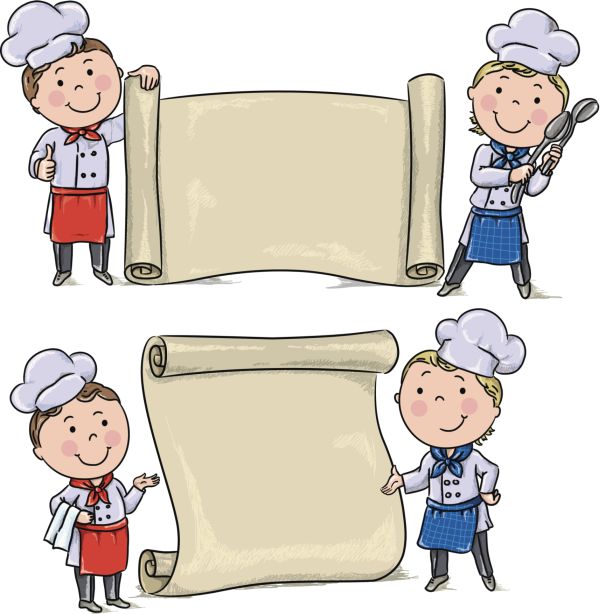 				JADŁOSPIS24.06.2019 –28.06.2019ŚNIADANIEOBIADPODWIECZOREKPONIEDZIAŁEKBułki z makiem, dżem truskawkowy 100% owoców, ser żółty, dodatek warzywny, zupa mleczna – kluski lane na mleku 3,2%, herbata owocowaPrzekąska: borówkaZupa z fasolki zielonej na wywarze drobiowym z warzywami, zrazik drobiowy, surówka z kapusty pekińskiej z papryką czerwoną, marchewka, ziemniaki, kompotPokrojony arbuz, chrupki kukurydziane, wodaWTOREKPieczywo mieszane z masłem, jajecznica na szynce, kakao na mleku 32,%Przekąska: pokrojone jabłkoRosół drobiowy z warzywami, zielona pietruszką, kotlecik drobiowy, mizeria z ogórka świeżego ze śmietanka, ziemniaki puree, kompotBanan, kostki czekolady gorzkiej 70%,wodaŚRODAKanapki wykonywane przez dzieci – pieczywo mieszane z masłem, sałata, wędlina (szynka z piersi indyka), pomidor, ogórek świeży, ser żółty, pasta pomidorowa, herbata z miodem i cytryną Przekąska: pokrojona gruszkaZupa z kapusty młodej z koperkiem na wywarze drobiowym z warzywami, makaron spaghetti w sosie mięsno-pomidorowym, kompotChlebek pszenny z masłem, serek almette owocowy, napój herbapolCZWARTEKBułki z makiem, masłem, parówka na ciepło, pasta pomidorowa, kawa inka na mleku 32,%Przekąska: pokrojony ogórekZupa pomidorowa z ryżem, warzywami na wywarze drobiowym, gulasz drobiowy z warzywami, kasza jęczmienna, kompotPokrojona nektarynka, chrupki kukurydziane, wodaPIĄTEKKanapki wykonywane przez dzieci – pieczywo mieszane z masłem, sałata, wędlina (polędwica z indyka), pomidor, rzodkiewka, ser żółty, pasta pomidorowa, kakao na mleku 3,2%Przekąska: truskawkiZupa krem z brokułana wywarze drobiowym, filet rybny miruna, surówka z marchewki, jabłka, słonecznika, ziemniaki puree, kompotKisiel owocowy, wafelek ryzowy, woda